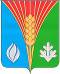 СОВЕТ ДЕПУТАТОВМуниципальное образование сельское поселение Костинский  сельсоветКурманаевского района Оренбургской областичетвертого   созываРЕШЕНИЕ       18.02.2021                                                                                                  №29с. КостиноО внесении изменений в решение Совета депутатов от 22.07.2014 № 119«Об установлении дополнительных оснований признания безнадежными к взысканию и списания недоимки, задолженности по пеням и штрафам по местным налогам»На основании части 3 статьи 59 Налогового кодекса Российской Федерации, Федерального закона Российской Федерации № 131-ФЗ от 06.10.2003 «Об общих принципах организации местного самоуправления в Российской Федерации», статьи 5 Устава муниципального образования Костинский сельсовет Курманаевского района Оренбургской области, протеста прокуратуры Курманаевского района от 28.01.2021 № 07-01-2021 «На решение Совета депутатов муниципального образования Костинский сельсовет Курманаевского района №119 от 22.07.2014» Совет депутатов РЕШИЛ:1. Внести в решение Совета депутатов от 22.07.2014 № 119 «Об установлении дополнительных оснований признания безнадежными к взысканию и списания недоимки, задолженности по пеням и штрафам по местным налогам» (далее – Решение) следующие изменения:1.1. в пункте 2 Решения слова «в соответствии с порядком, утвержденным Министерством финансов РФ для принятия решения о признании безнадежной к взысканию и списании задолженности по федеральным налогам и сборам» исключить.2. Контроль за исполнением настоящего решения возложить на постоянную комиссию по бюджетной, налоговой и финансовой политике, собственности и экономическим вопросам.3. Настоящее решение вступает в силу по истечении одного месяца со дня его официального опубликования в газете «Вестник Костинского сельсовета».Председатель Совета депутатов                                                     Г.А.МакароваГлава муниципального образования                                            Ю.А. СолдатовРазослано: в дело, администрации района, прокурору